Никитина Айталина Семеновна,ведущий библиограф, 
Центральная научная библиотека 
Якутского научного центра СО РАН Опыт создания полнотекстовой Базы данных«Якутская комплексная экспедиция 
АН СССР 1925–1930 гг.»В докладе представлены основные моменты о полнотекстовой БД «Якутская комплексная экспедиция АН СССР 1925–1930 гг.», приведены источники ее формирования. Перечислены и описаны технологии реализации проекта. Ключевые слова: Якутская комплексная экспедиция, полнотекстовые базы, электронный каталог.В 2015 году исполнилось 90 лет со дня начала работы Первой Якутской комплексной экспедиции Академии наук СССР (1925–1930 гг.). Основная цель экспедиции при ее создании состояла в изучении производительных сил Якутской АССР совместными усилиями Академии наук страны и Якутской республики. Общее руководство экспедицией осуществлялось Комиссией РАН по изучению Якутской республики. Первоочередными задачами на тот момент были: определить место и роль отдельных отраслей хозяйства, их соотношение в общем балансе экономики; выяснить главные тенденции и перспективы развития хозяйства; определить наиболее рентабельный тип хозяйства в каждой экономической зоне Якутии; изучить санитарно-гигиенические условия жизни и заболеваемость населения, на этой основе раскрыть причины высокой смертности женщин трудоспособного возраста. Основные направления: смертность и прирост населения, скотоводство, включая собаководство и оленеводство, земледелие, пушной и рыбный промыслы, кустарная промышленность (рис. 1).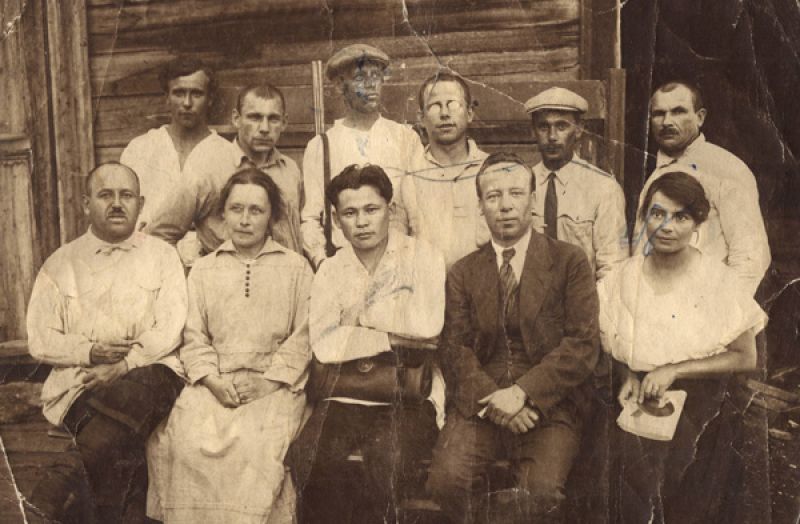 Рис. 1 Сотрудники экспедиции Академии наук СССР с ее идейным инициатором М. К. Аммосовым (г. Якутск, 1925)Итогом комплексной экспедиции стало издание 36 выпусков «Материалов», 16 томов «Трудов», отчетов о результатах работы отрядов и подотрядов экспедиции и других работ (рис. 2). 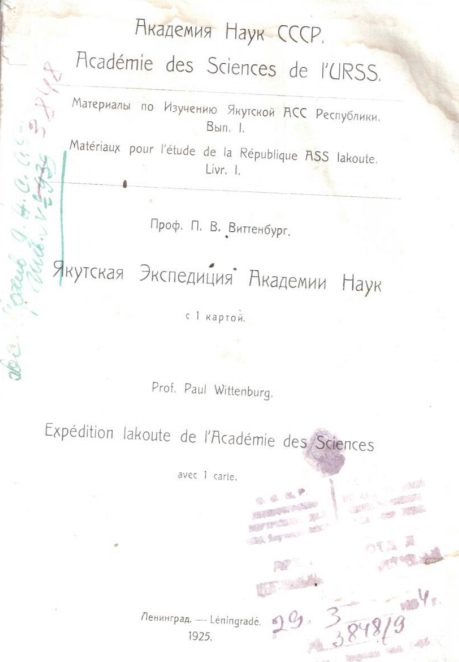 Рис. 2. Первый выпуск Материалов по изучению ЯАССРВ данных материалах собраны разнообразные сведения о природных условиях, полезных ископаемых, народном хозяйстве, навигации по рекам и северным морям, культуре, истории и языках народов Якутии. Важнейшим и основополагающим моментом является то, что экспедиционные исследования положили начало процессу формирования сети научных учреждений Якутии.Данная тема всегда была актуальной среди наших читателей. К тому же важно отметить, что началась «Вторая комплексная экспедиция Российской Академии наук в Якутии в 2015–2020 гг.», которая должна ответить на важные вопросы по развитию и использованию социально-экономического потенциала Республики Саха (Якутия). Тем самым можно подчеркнуть, что для научных учреждений республики начинается особый, ответственный период, когда в тесном сотрудничестве с ведущими подразделениями из РАН они должны спрогнозировать запасы полезных ископаемых, дать квалифицированную оценку объемам биологических ресурсов, определить направления миграционных настроений и другие научные исследования. Как известно, основные направления комплексных научных исследований определены в соответствии с федеральными государственными программами, а также Прогнозом научно-технологического развития России на период до 2030 г. Именно поэтому сотрудники ЦНБ ЯНЦ СО РАН пришли к выводу 
о целесообразности разработки проекта по созданию полнотекстовой базы данных. Основными задачами проекта ставились: целенаправленное обеспечение пользователей наиболее полной информацией по материалам Якутской комплексной экспедиции; создание комфортных условий предоставления публикаций; обеспечение сохранности печатных источников информации.Технология реализации Проекта:Выявление документов для БД. Основная задача на этом этапе состоит в максимально полном выявлении документов. В первую очередь просмотр традиционного и электронного каталога нашей библиотеки и других библиотек республики. Затем просмотр библиографических указателей, в частности, «Летопись печати Якутии», «Библиография Якутии» (Н. Н. Грибановского) а так же просмотр книжных, пристатейных библиографий. Отбор документов для БД. Каждый документ при отборе проверяется на дублетность. Организовывается отдельный стеллаж для отобранного материала. Составление списков.Обработка документа. На данном этапе окончена работа по оцифровке в формате PDF материалов комиссии по изучению ЯАССР 
(36 выпусков) из фонда редких изданий. Далее идет собственно библиографическое описание документа. Затем привязка электронного образа с описанием в программе ИРБИС64, где при нажатии поля «Читать» выходит полный текст издания (рис. 3). 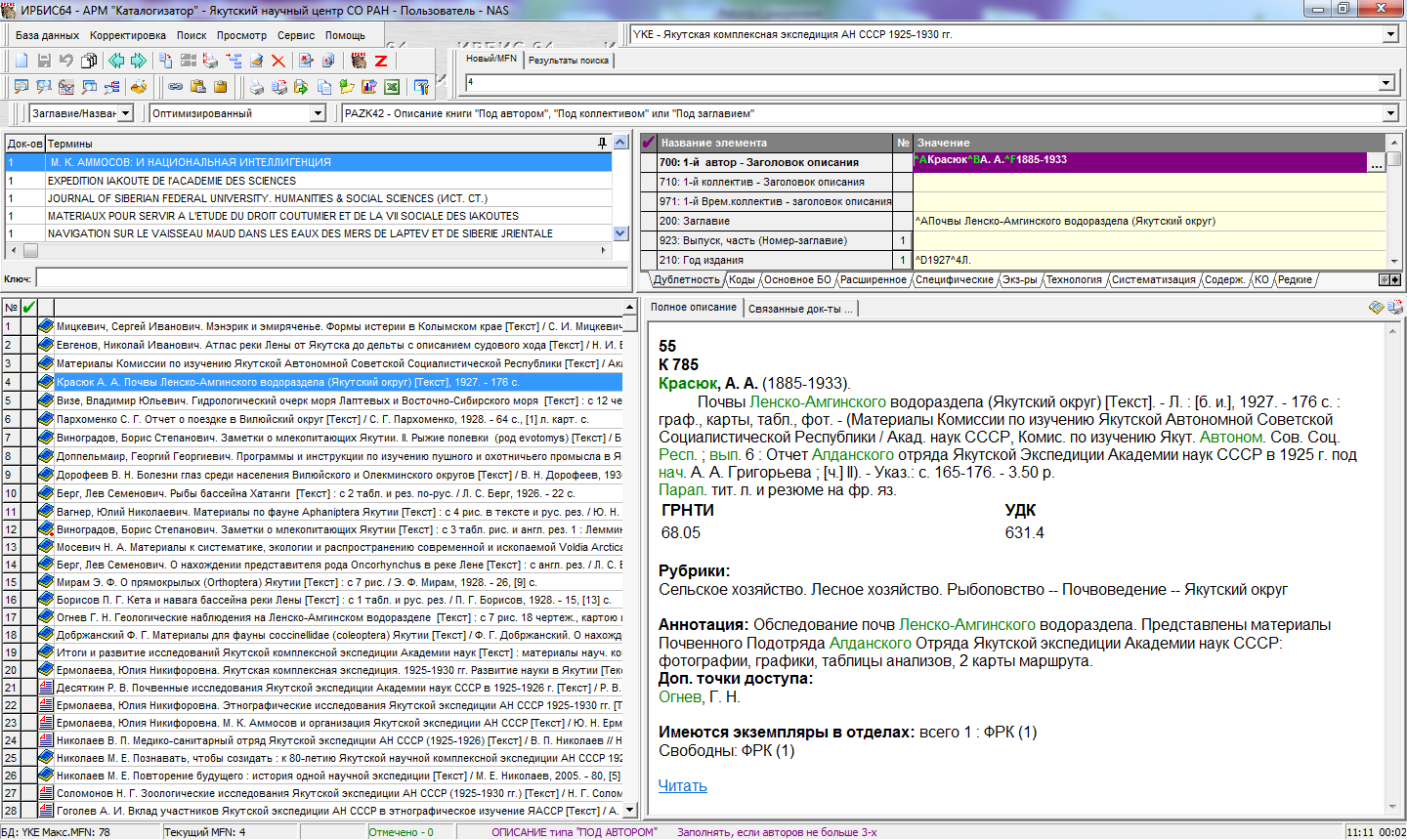 Рис. 3 Библиографическое описание документаСледующим этапом (в 2016 г.) подразумевается сканирование документа уже современных изданий по данной тематике: монографии, сборники трудов, авторефераты диссертаций, статьи из журналов, сборников и газет. На данный момент помимо материалов конференций и монографий, также собраны статьи из различных сборников, журналов «Вестник РАН», «Известия РАН. Серия географическая», «Известия Алтайского государственного университета», «Северо-восточный гуманитарный вестник», «Гуманитарные науки в Сибири», «Вестник МГОУ. Серия История и политические науки», «Теория и практика общественного развития», «Наука и техника в Якутии», «Наука и образование», «Вестник СВФУ», «Якутский медицинский журнал», «Якутский архив», газет «Наука в Сибири», «Якутия», «Саха сирэ». Тексты в основном на русском языке, но имеется издания и на английском, и на якутском языках. Кроме того, будут включены биографии персоналий, чтобы исследователи смогли увидеть судьбы, истории жизни людей, которые связаны с экспедицией. Мы понимаем, что главной задачей при создании полнотекстовой базы является соблюдение авторского права. При работе с индивидуальными авторами в обязательном порядке будут заключаться договоры на воспроизведение печатных изданий в полнотекстовой базе данных. В последующем сотрудниками библиотеки материалы будут постоянно обрабатываться и заноситься, пополняя объем полнотекстовой электронной базы. Работа в буквальном смысле архивная, кропотливая, все для того, чтобы эти исторические данные, собранные по крупицам, оперативно и наиболее полно предоставить пользователям. Проведение презентации полнотекстовой БД «Якутская комплексная экспедиция АН СССР 1925–1930 гг.» планируется в мае сего года, в преддверии к Общероссийскому дню библиотек. Полные тексты документов и библиографические записи к ним можно посмотреть на безвозмездной основе только в читальном зале ЦНБ ЯНЦ СО РАН. Мы уверены, что данная собственная, уникальная в своем роде, полнотекстовая база данных займет достойное место в системе современных информационных ресурсов и электронного контента ЦНБ ЯНЦ СО РАН и будет пользоваться большим успехом среди широкого круга читателей.